Seminář komise PP OV ČOS  20. – 22. 2. 2015 Jeseníky, horská Chata NávršíUž je to rok, kdy jsme na zimním semináři zdolávali vrchol šumavského Březníku. V neděli jsme se pro změnu vrátili z oblasti Králického Sněžníku - Stříbrnice, abychom umožnili větší účast zájemcům z Moravských regionů. Po úspěšném zdolání zledovatělé cesty jsme se v pátek večer sešli všichni na příjemně vytopené Chatě Návrší. Po večeři nás navštívil člen HS Petr Maňas s přednáškou o jejich náročné práci a pak všichni hajdy do postele. Sobotní ráno bylo nádherné, takže hned po snídani vyrazily obě skupiny /běžkaři, sněžničáři/ na připravené výšlapy, z nichž se vrátili pěkně vyřízení, ale určitě spokojení. Po probrání zážitků z celého dne a vyslechnutí dalších zajímavých informací k semináři skončili všichni v příjemném posezení u kytar a zpěvu do pozdních nočních hodin. Ráno pak ještě pár km po okolí a odpoledne jsme se všichni rozjeli zpět domů - spokojení a šťastní z pěkně a účelně stráveného víkendu.  Příště byste měli jet i vy ostatní, určitě nebudete litovat !!Autoři fotografií a videí: Zdeněk Lauschmann, Oleg Šalbaba, Jan Nemrava
Všech 211 fotek v původní kvalitě najdete na Rajčeti, 2 videa a některé fotky též na Facebooku – viz odkazy
Fotky: Běžkaři H.N. 	Sněžníci H.N.		Fotky O.Š.	Fotky Z.L.	 Facebook	
Videa: Hluboký sníh		PřeskokJak jsme teorii převáděli do praxe..... 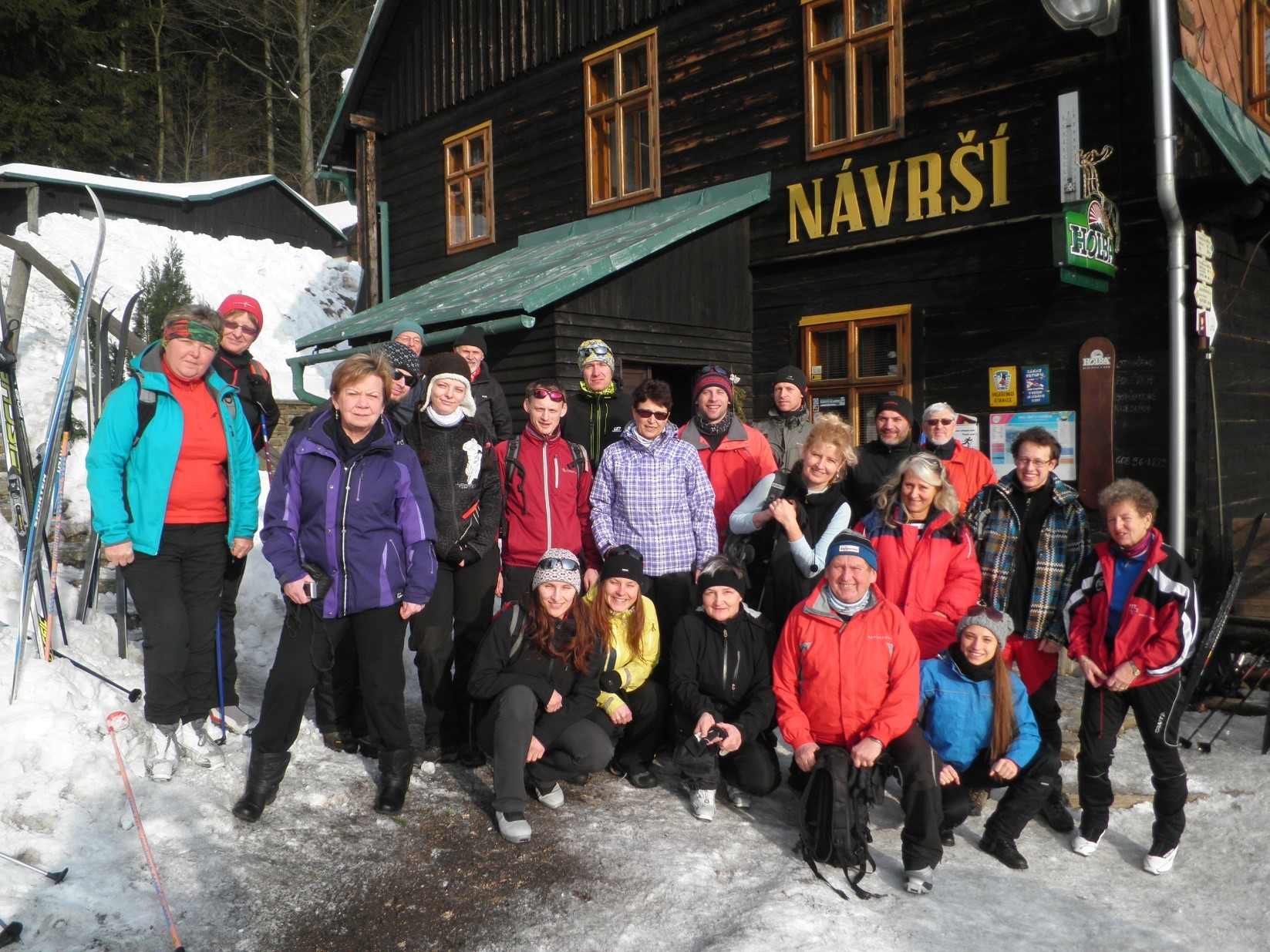 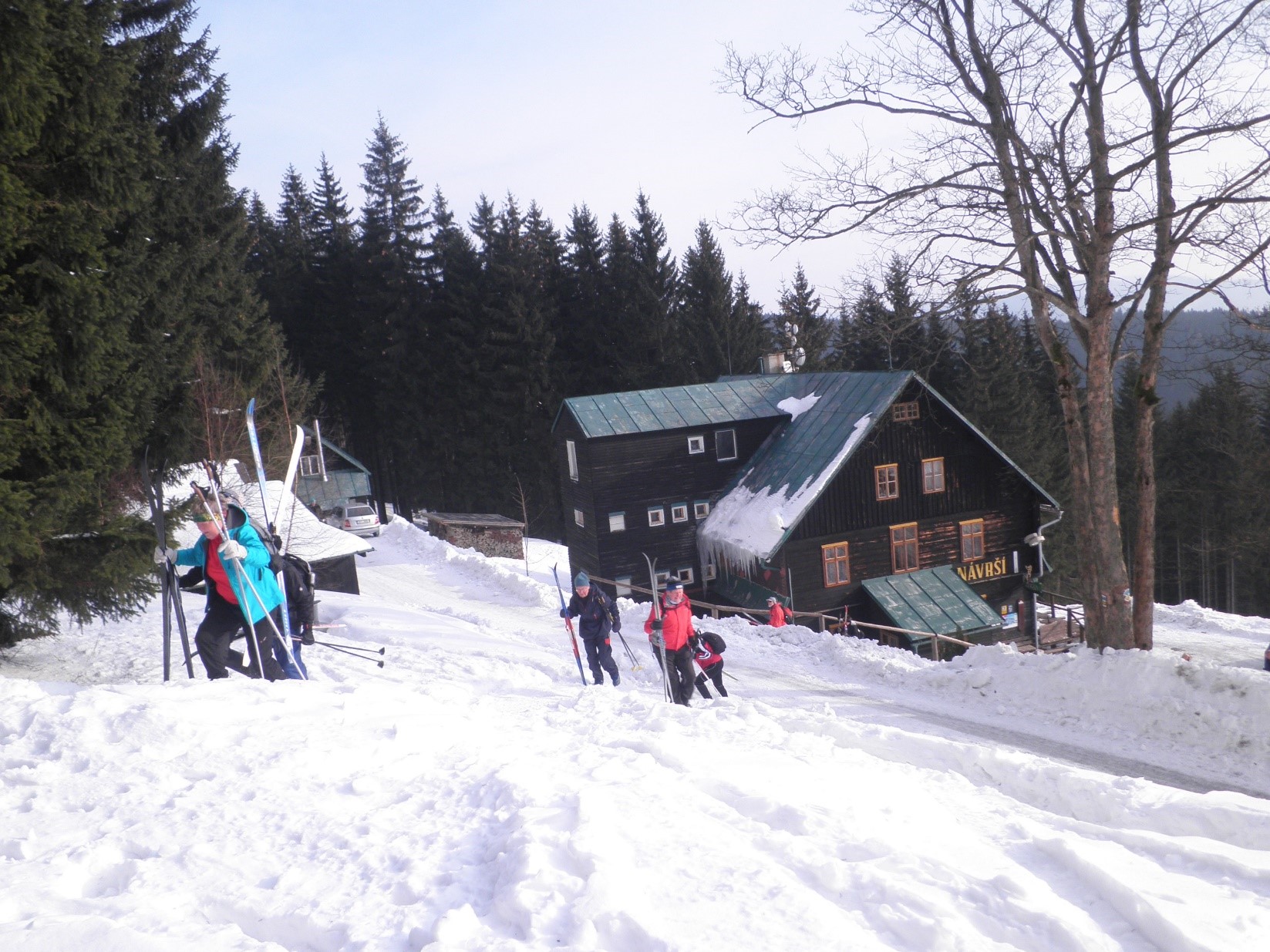 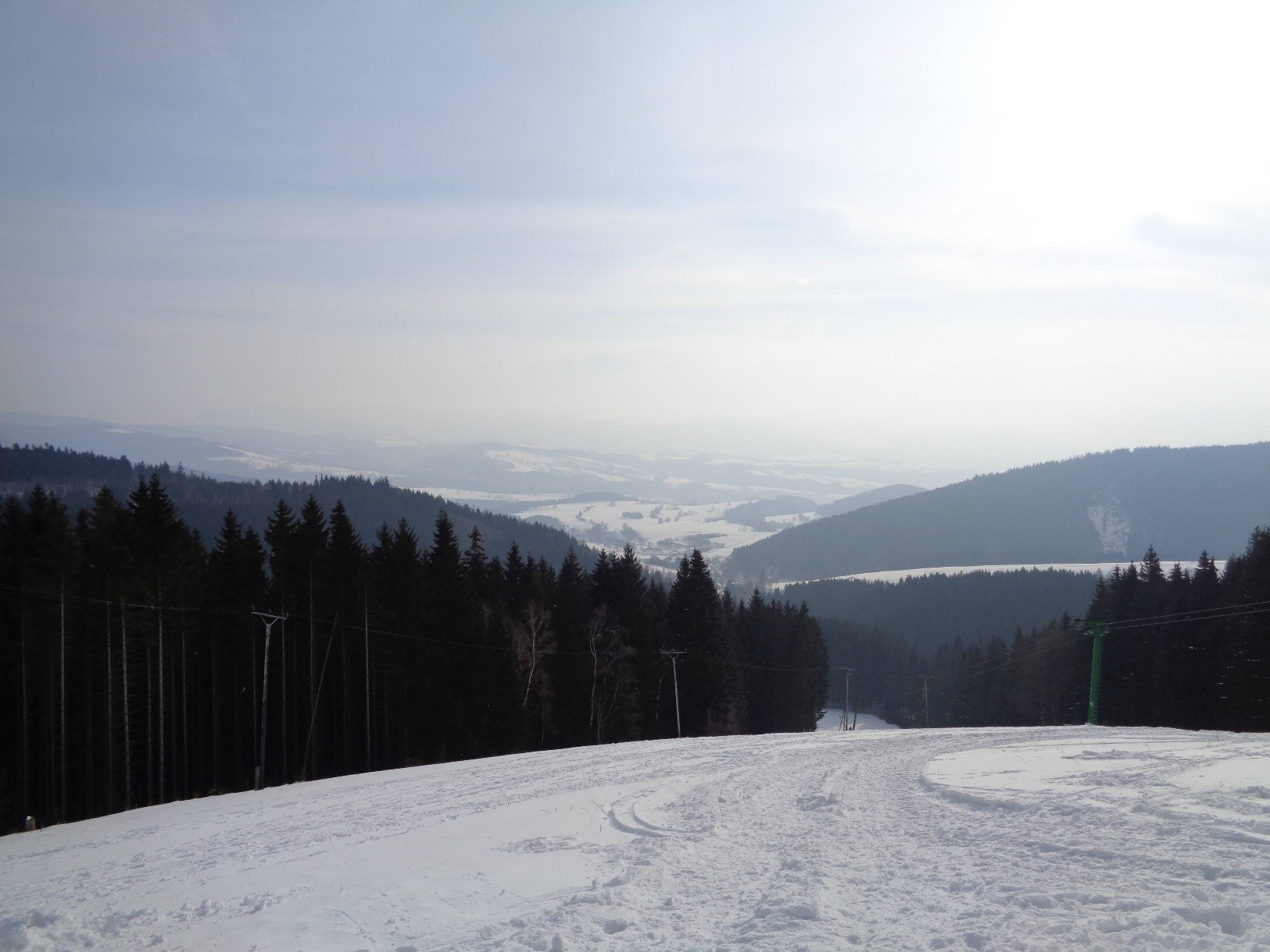 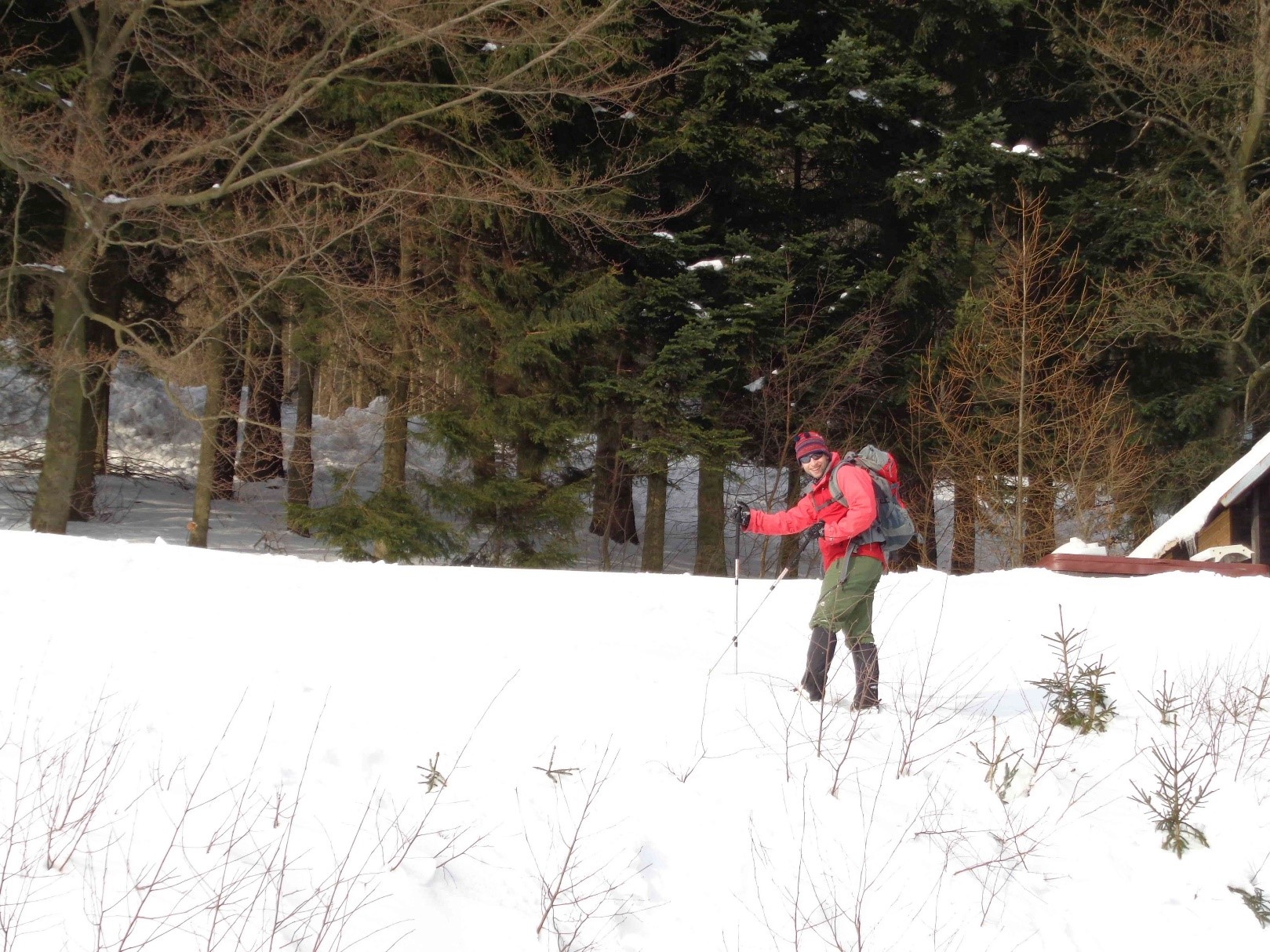 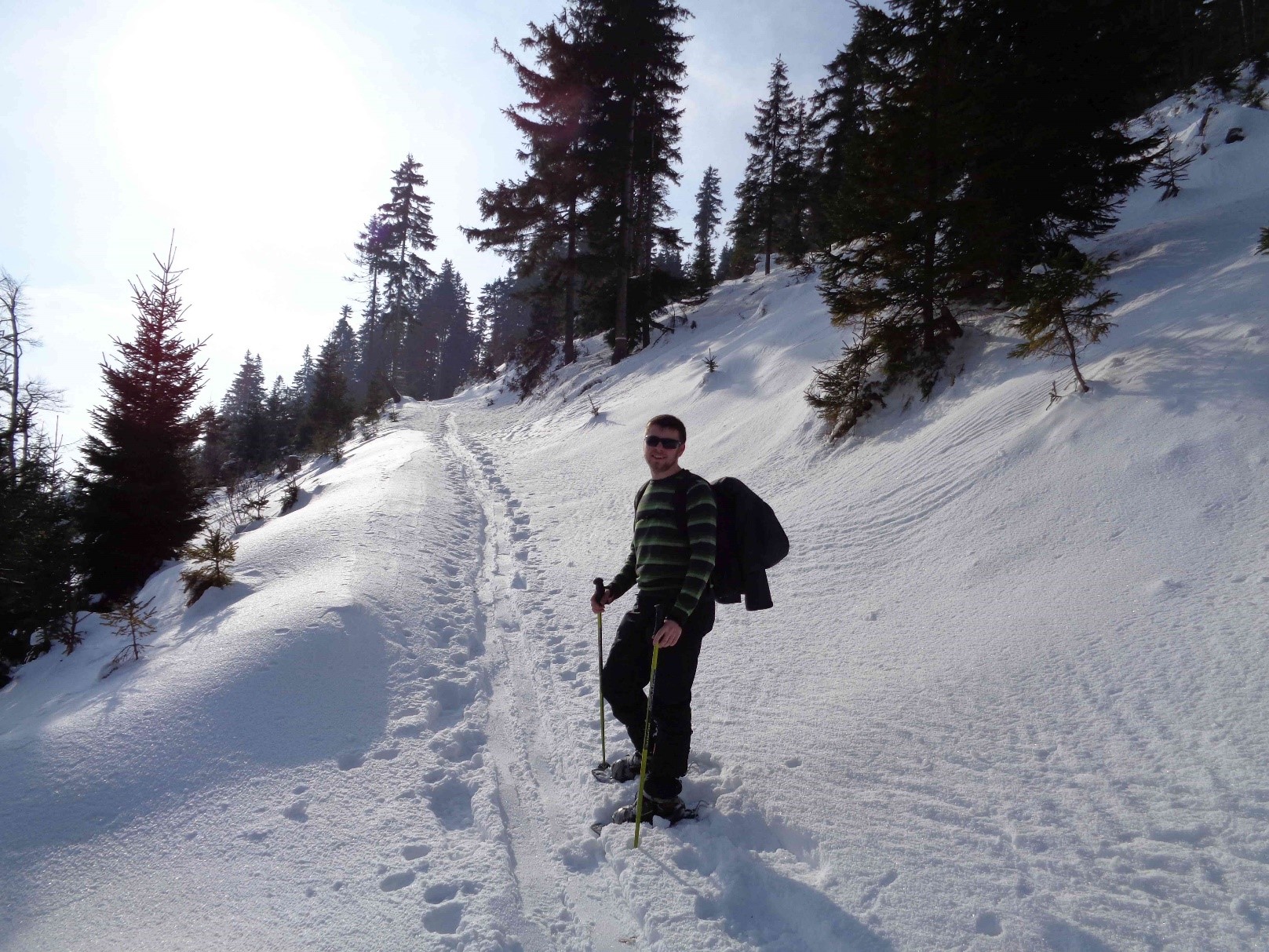 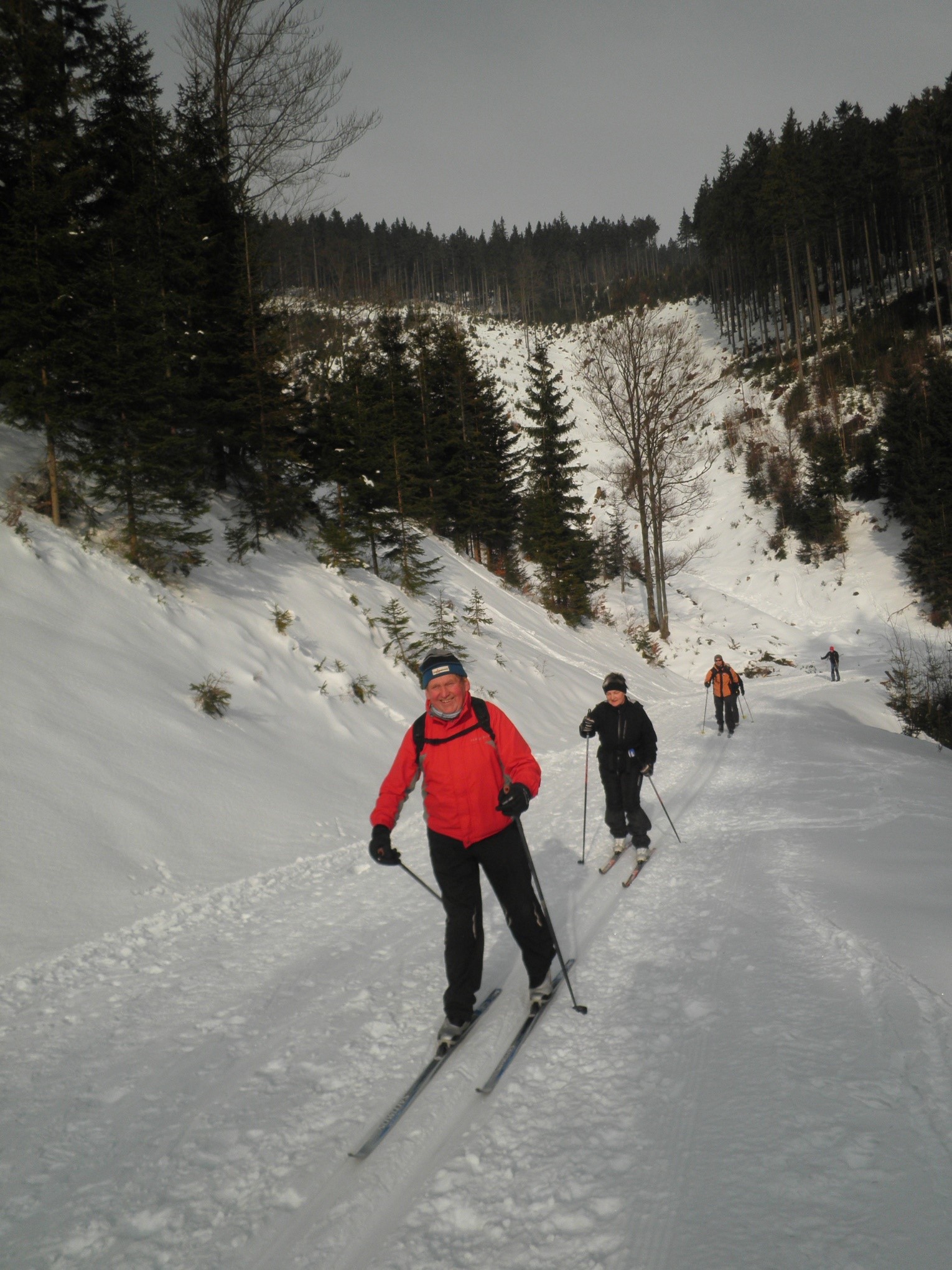 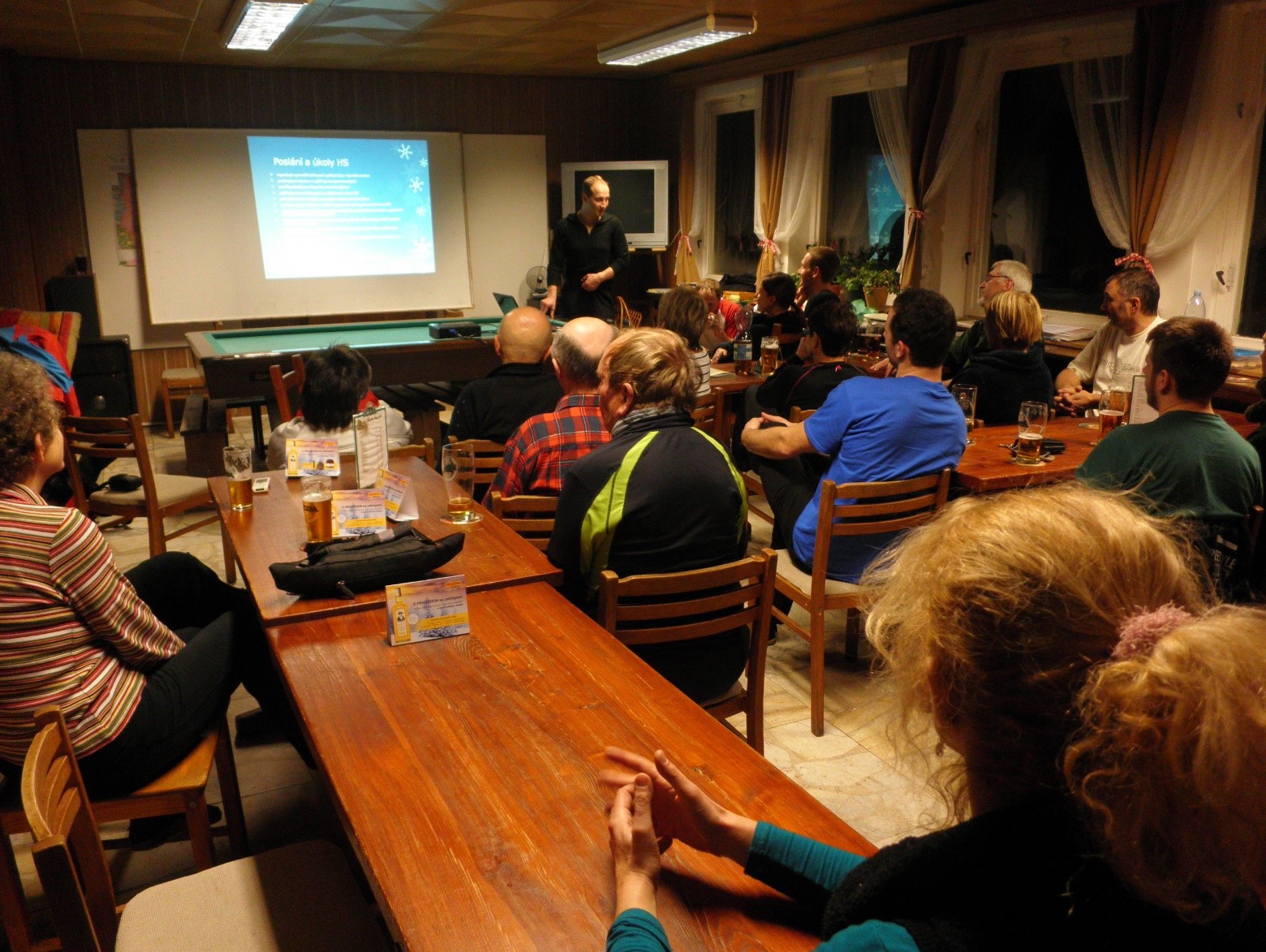 